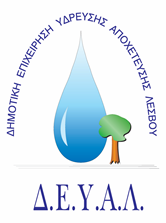 ΔΗΜΟΤΙΚΗ ΕΠΙΧΕΙΡΗΣΗ                                                               Ημερομηνία: 17-08-2021ΥΔΡΕΥΣΗΣ ΑΠΟΧΕΤΕΥΣΗΣ                                             ΛΕΣΒΟΥ                                                                                                          Προς                                                                                                          Δ.Ε.Υ.Α. ΛέσβουΕΝΔΕΙΚΤΙΚΟΣ  ΠΡΟΥΠΟΛΟΓΙΣΜΟΣ	Προς ΘΕΜΑ:   Προμήθεια και τοποθέτηση ελαστικών για το υπηρεσιακό όχημα με αρ. κυκλ. ΚΗΙ 6728.Αρ. πρωτ.:    10868 /17-08-2021Α/ΑΠΟΣΟΤΗΤΑ ΠΕΡΙΓΡΑΦΗΤΙΜΗ ΜΟΝ. ΚΟΣΤΟΣ12Ελαστικό 205/80/R16Δείκτης φορτίου: 107 (975kg) ή ανώτερο.Δείκτης ταχύτητας: Τ (190 Km/h) ή ανώτερο.Παντός εδάφους (Α/Τ)90,00180,00ΚΑΘΑΡΗ ΑΞΙΑΚΑΘΑΡΗ ΑΞΙΑΚΑΘΑΡΗ ΑΞΙΑΚΑΘΑΡΗ ΑΞΙΑ180,00ΦΠΑ 17%ΦΠΑ 17%ΦΠΑ 17%ΦΠΑ 17%30,60ΣΥΝΟΛΟΣΥΝΟΛΟΣΥΝΟΛΟΣΥΝΟΛΟ210,60